Использование ИКТ на логопедических занятиях.МО в форме практикума от 07.10.2013.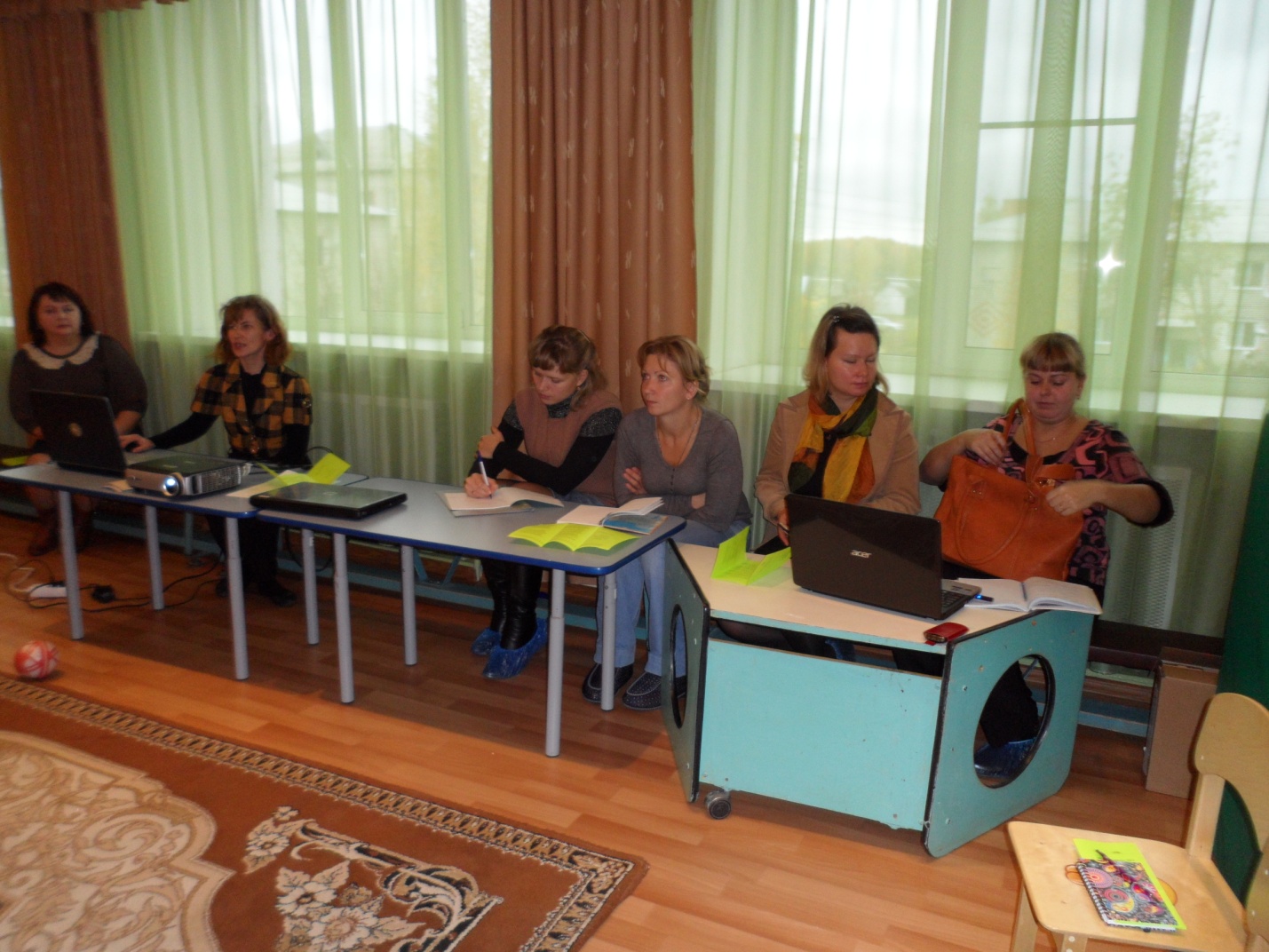 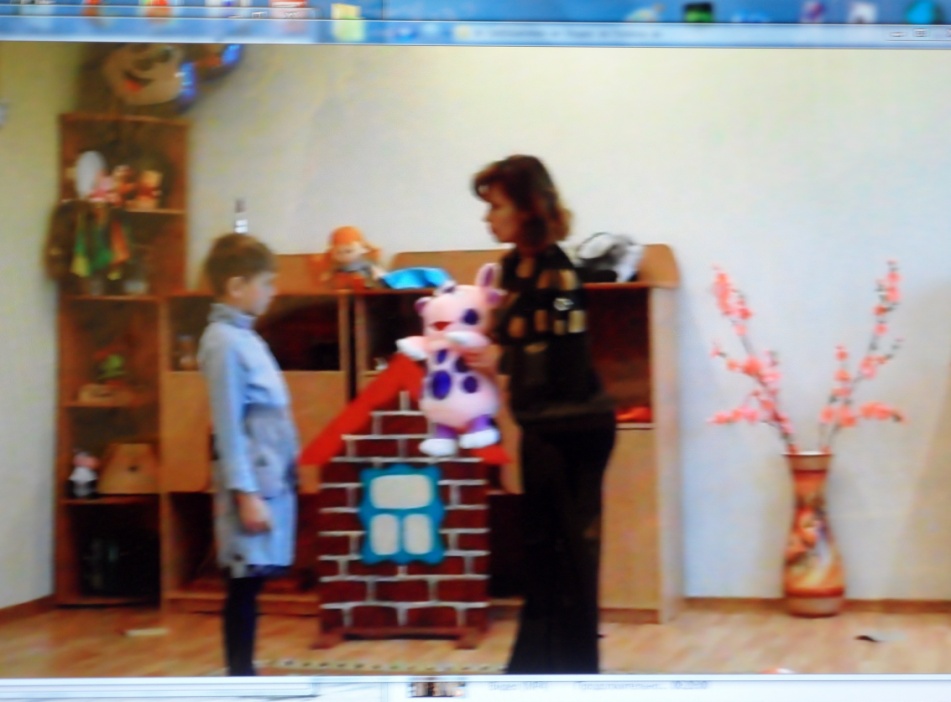 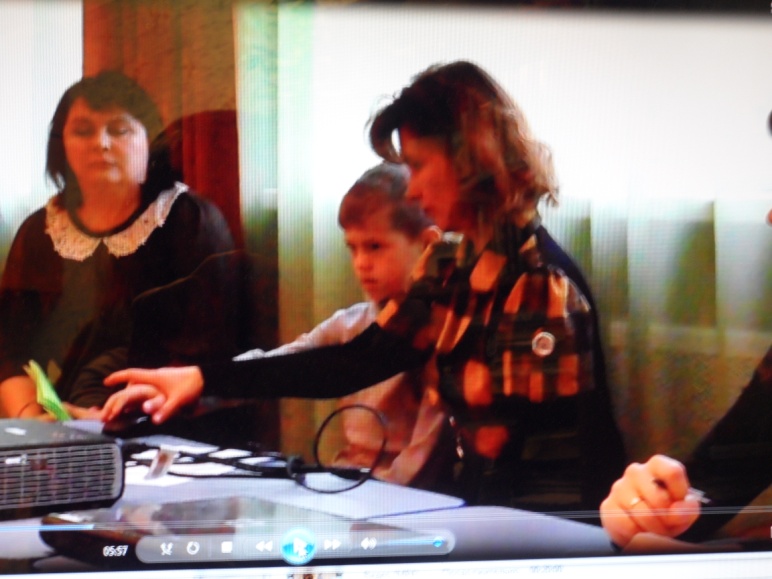 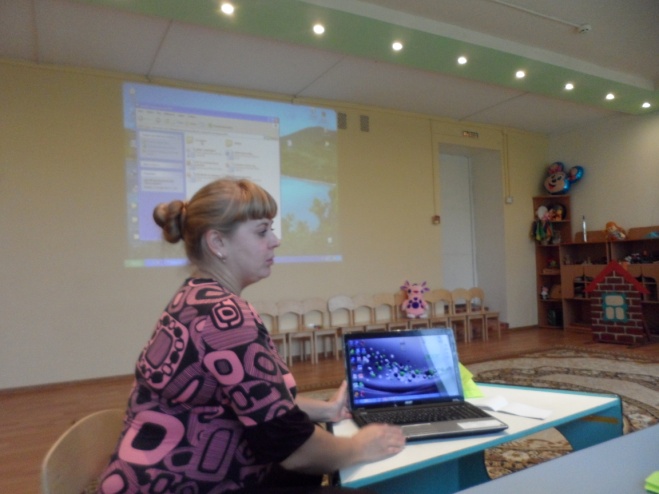 